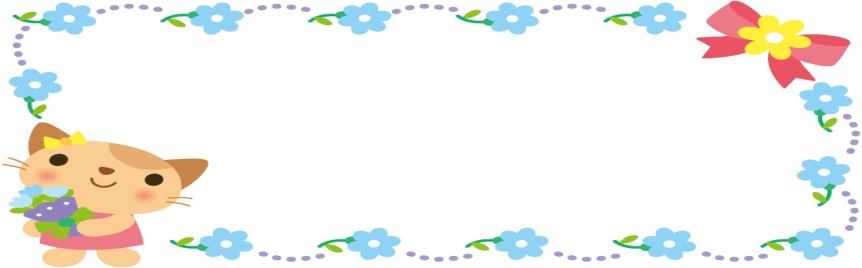 ○けいれん症状※熱性けいれんといわれたこと（　ある・ない　）　診断日（　年　月）主治医（　　　）　発作があった年月日（　　年　　月　　日　）回数（　　）回　けいれんの長さや様子（　　）　けいれん時の対応（　　）※てんかんと診断されたこと（ある・ない）診断日（　）主治医（　　　）発作があった年月日（　年　月　日　）　けいれんの長さや様子（　　　　　　　　）　けいれん時の対応（　　　　　　　　　　）※その他の原因でけいれんをおこしたこと（　ある・　ない　）発作があった年月日（　　年　月　日　）　けいれんの長さや様子（　　　　　　　　）　けいれん時の対応（　　　　　　　　　　）※その他特記事項（　　　　　　　　　　　）○アレルギー※具合が悪くなった食べ物　食べ物の名前（　　　　　　　　　　　　）　その症状　　（　　　　　　　　　　　　）※具合が悪くなった内服薬や注射薬　薬の名前　　（　　　　　　　　　　　　）　その症状　　（　　　　　　　　　　　　）※アレルギー症状　アトピー性皮膚炎	 　ある（原因　　　　　　　　）・ない　　じんましん　　　　　　　ある（原因　　　　　　　　）・ない　　喘息　　　　　　　　　　ある（原因　　　　　　　　）・ない　　鼻炎　　　　　　　　　　ある（原因　　　　　　　　）・ない　　結膜炎　　　　　　　　　ある（原因　　　　　　　　）・ない　　その他（　　　　　　　 　）（原因　　　　　　　　　　　　　）※その他特記事項（　　　　　　　　　　　　　　　　　　　　　　　）体質の特徴（身体面での病気や体質について）　　　　例：熱を出しやすい、中耳炎になりやすい、視力･聴力の心配など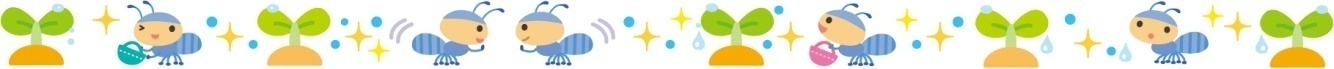 